16/10/ RM 04464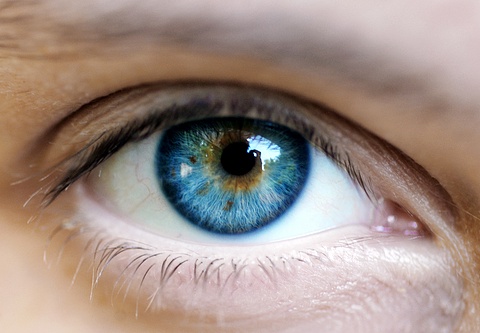 A   visão  é  um  dos órgãos  dos  sentiddos e é por mei